Autor 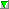 Název ČástRok PočetRiley, Lucinda, 1965-2021Andělský strom2023Read, ShelleyBuď jako řeka2023MKinney, Jeff, 1971-Deník malého poseroutky.2023Giordano, Paolo, 1982-Dobývání nebe2020Castillo, Javier, 1987-Hra o duši2023MStančík, Petr, 1968-Jezevec Chrujda a jak přetekla trpělivost2023Hošková, Blanka, 1945-Když se přání (ne)plní2021Vondruška, Vlastimil, 1955-Lucemburská epopej II.2023MHlavatá, JanaLucinka a pohár trpělivosti2020MBurdová, AnnaNatálka a svět vzhůru nohama201991Etzler, Tomáš, 1963-Novinářem v Číně 22023Poncarová, Jana, 1983-Nultá hodina2023MOd pohádky k pohádce 2.2022Keleová-Vasilková, Táňa, 1964-Olívie2023Fénelon, Fania, 1918-1983Osvětimský orchestr2021MBécue, Benjamin, 1982-Panství vévody ze Svinčíkova2023Moyes, Jojo, 1969-Paříž pro jednoho a jiné povídky202391Dvořák, MatoušPěšky z Paříže do Santiaga2021Graham, LilyPoslední restaurace v Paříži2023MStevens, Robin, 1988-Poslední školní večeře2023MBrezina, Thomas, 1963-Případ pro tebe a Klub Tygrů.2021Stanjura, Jakub, 1995-Srpny2023Kelly, Julia, 1986-Světlo nad Londýnem2020Marsons, AngelaŠtěstí na přání2022Slaughter, Karin, 1971-Tenkrát v noci2023M 629Hanáčková, PavlaTraktor2021Schillerová, Tereza, 1980-Vlčice2022